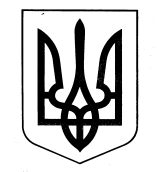 Виконавчий комітет Первомайської міської радиВідділ освітиНАКАЗ       м. Первомайський19.04.2018		         					    		     №	169	        					Про участь команд ДЮСШв іграх Чемпіонату Харківської області з волейболу серед дівчатНа виконання Законів України «Про позашкільну освіту», «Про фізичну культуру та спорт», згідно «Положення про проведення чемпіонату області з волейболу серед дівчат 2005/2006 рр.н.», фінальні ігри  якого відбудуться  20-22 квітня 2018 року у м. ХарківНАКАЗУЮ:1. Зимі М.І. – директору ДЮСШ, забезпечити участь команди у складі 10 учасників та 1 представника  -  Савіної Жанни Юріївни, тренера-викладача відділення волейболу ДЮСШ  в  іграх Чемпіонату області.2.	Провести з учасниками і представником  команди інструктажі з безпеки життєдіяльності та охорони праці під час  проведення змагань та на шляху слідування.3.	Директорам загальноосвітніх навчальних закладів І-ІІІ ступенів:    № 2, гімназії № 3 , № 5, № 7  - Барабану Ю.В., Сухарєвій О. С., Стоцькій О. А., Терещенко Г.В.  забезпечити участь школярів у змаганнях. 4.	 Особисту відповідальність за життя та безпеку вихованців під час участі у змаганнях покласти на  Савіну Ж.Ю. тренера-викладача ДЮСШ з волейболу.5.	Контроль за виконанням даного наказу покласти на головного спеціаліста міського відділу освіти  Гусєву С. Ю. Начальник відділу освіти					 А.Р.Садченко                  Список учасників змаганьТрубіцина Дар’я 			ЗОШ № 2Юдіна Валерія 			гімназія № 3Єрмак Поліна 			гімназія № 3Луханіна Анастасія 		гімназія № 3Федотова Ганна			гімназія № 3Горохова Анастасія 		гімназія № 3Царапенко Марія 		гімназія № 3Нікульчева Дарья 		ЗОШ № 5Корнута Вікторія 		ЗОШ № 5Чернякова Ксенія 		ЗОШ № 7